Revista Presei06 Aprilie 2017 AGERPRESComunicat de presă - Primăria Sectorului 6Căutăm voluntari pentru a susține educația copiilor din Sectorul 6Dacă ai cunoștințe temeinice de matematică, limba română sau limba engleză și mai ales dacă ai talent de pedagog și drag de copii, te așteptăm cu nerăbdare să ne cunoaștem!Copiii și tinerii, beneficiari ai serviciilor sociale oferite de către Direcția Generală de Asistență Socială și Protecția Copilului Sector 6, au nevoie de tine pentru a înțelege mai bine materiile școlare.Vino și oferă puțin din timpul și răbdarea ta pentru a întregi echipa de voluntari care vor pregăti copiii dornici de a învăța, copii care merită o șansă la un viitor mai bun. Împreună putem combate fenomenul de abandon școlar!Pentru gestul tău, vei primi din partea noastră recunoașterea orelor de voluntariat (considerate experiență în muncă), dar cea mai mare mulțumire se va vedea în situația școlară și în ochii micilor învățăcei.Programul de voluntariat destinat meditațiilor școlare caută tineri peste 18 ani care au timp liber dimineața, între orele 9.00 — 11.00, sau în week-end, iar locul în care se vor derula întâlnirile este Centrul de Recreere și Dezvoltare Personală 'Conacul Golescu Grant' din Aleea Țibleș nr. 64, Sector 6, București.Completează formularul de înscriere sau dă vestea mai departe, copiii și tinerii care provin din medii defavorizate își așteaptă mentorii, iar pentru unii dintre ei urmează examene importante!Formularul poate fi accesat la: goo.gl/bM9P7qPentru mai multe informații, ne puteți scrie la adresa de mail:voluntariatformare@dgaspc6.com.www.stiripesurse.rohttp://www.stiripesurse.ro/se-cauta-voluntari-pentru-a-sustine-educatia-copiilor-din-sectorul-6_1189464.htmlSe caută voluntari pentru a susţine educaţia copiilor din Sectorul 6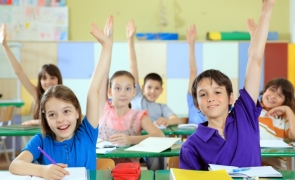 "Dacă ai cunoştinţe temeinice de matematică, limba română sau limba engleză şi mai ales dacă ai talent de pedagog şi drag de copii, te aşteptăm cu nerăbdare să ne cunoaştem!Copiii şi tinerii, beneficiari ai serviciilor sociale oferite de către Direcţia Generală de Asistenţă Socială şi Protecţia Copilului Sector 6, au nevoie de tine pentru a înţelege mai bine materiile şcolare.Vino şi oferă puţin din timpul şi răbdarea ta pentru a întregi echipa de voluntari care vor pregăti copiii dornici de a învăţa, copii care merită o şansă la un viitor mai bun. Împreună putem combate fenomenul de abandon şcolar!Pentru gestul tău, vei primi din partea noastră recunoaşterea orelor de voluntariat (considerate experienţă în muncă), dar cea mai mare mulţumire se va vedea în situaţia şcolară şi în ochii micilor învăţăcei.Programul de voluntariat destinat meditaţiilor şcolare caută tineri peste 18 ani care au timp liber dimineaţa, între orele 9.00 - 11.00, sau în week-end, iar locul în care se vor derula întâlnirile este Centrul de Recreere şi Dezvoltare Personală “Conacul Golescu Grant” din Aleea Ţibleş nr. 64, Sector 6, Bucureşti.Completează formularul de înscriere sau dă vestea mai departe, copiii şi tinerii care provin din medii defavorizate îşi aşteaptă mentorii, iar pentru unii dintre ei urmează examene importante!Formularul poate fi accesat la: goo.gl/bM9P7qPentru mai multe informaţii, ne puteţi scrie la adresa de mail: voluntariatformare@dgaspc6.com.", se arată într-un comunicat remis Știripesurse.ro.Se caută voluntari pentru a susţine educaţia copiilor din Sectorul 6 Publicat: Miercuri, 5 Aprilie 2017, 11:52 "Daca ai cunostinte temeinice de matematica, limba romana sau limba engleza si mai ales daca ai talent de pedagog si drag de copii, te asteptam cu nerabdare sa ne cunoastem!Copiii si tinerii, beneficiari ai serviciilor sociale oferite de catre Directia Generala de

Citeste tot pe: http://www.ziarelive.ro/stiri/se-cauta-voluntari-pentru-a-sustine-educatia-copiilor-din-sectorul-6.htmlZIARE-PE-NET.ROhttp://www.ziare-pe-net.ro/stiri/cautam-voluntari-pentru-a-sustine-educatia-copiilor-din-sectorul-6-5214493.htmlCăutăm voluntari pentru a susţine educaţia copiilor din Sectorul 6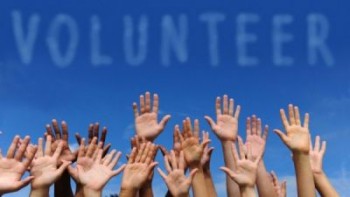 RINGhttp://www.ziarulring.ro/eveniment/elevii-din-invaamantul-profesional-i-tehnic-pot-beneficia-de-masa-i-cazare-gratuitaTrotuar unic în România, realizat pentru copiii speciali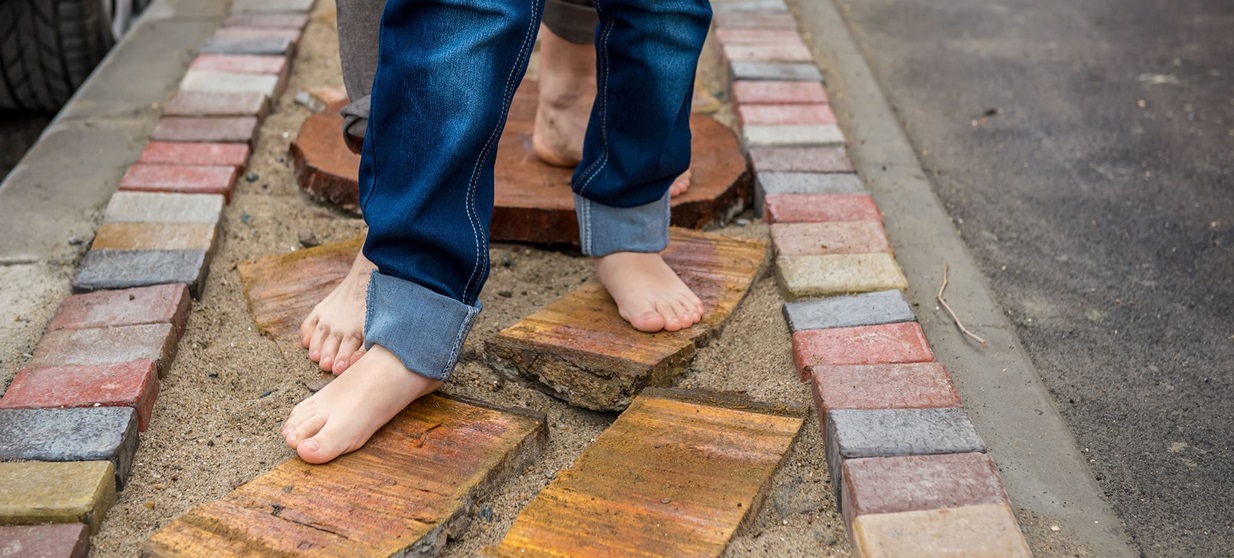 Adrian Gemănaru, psihologul român nominalizat, anii trecuţi, la World Autism Festival, a elaborat un nou proiect destinat copiilor cu nevoi speciale din Constanţa. Este vorba despre „Trotuarul Senzorial”, un concept unic în ţara noastră.La construirea ineditului proiect au contribuit şi angajaţii Primăriei din Constanţa, dar şi copii şi artişti, cu desene 3D. „Trotuarul Senzorial” foloseşte materiale dintre cele mai diverse, precum nisip, piatră, lemn, culori şi textile speciale, astfel încât acesta să redea cât mai fidel atmosfera „sălbatică” a naturii şi să-i conducă pe copii spre integrare senzorială în mediul înconjurător. 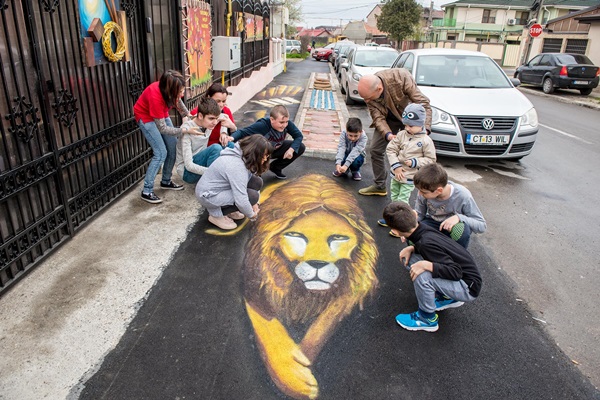 Poveste 3D„După succesul pe care l-am avut cu proiectul «Spaţiul Senzorial», am decis să extindem proiectul şi către exterior, în spaţiul public. «Trotuarul Senzorial» creează o zonă specială în atmosfera constănţeană, un loc cald în care lucrările artistice sunt expuse sub cerul liber şi pot fi admirate de orice curios. Întregul concept cuprinde o îmbinare din mai multe elemente, unite toate într-o temă a naturii sălbatice. Toate acestea sunt aduse într-o poveste frumoasă: desene 3D, colace marinăreşti, trunchiuri de copac, parame groase, nisip, pietre sau bucăţi de lemn. Faptul că trebuie să te descalţi, să rămâi în picioarele goale în mijlocul Constanţei, pentru a putea să simţi sub tălpi texturile trotuarului senzorial, trezeşte o stare aparte, de parcă te teleportezi în mijlocul naturii. Este cunoscut faptul că talpa piciorului reprezintă o hartă senzorială a întregului corp, iar toate organele noastre interne au corespondenţă în talpa piciorului. Beneficiarii principali ai proiectului sunt copiii diagnosticaţi cu tulburări din spectrul autist, însă îi invităm pe toţi constănţenii şi turiştii să vină oricând pentru a se bucura de natură în ... mijlocul oraşului”, declară psihologul Adrian Gemănaru, preşedintele Centrului de Psihologie „Marea Neagra” şi coordonatorul proiectului.Tema întregului concept este Children Wild Nature şi este realizat din materiale rezistente la intemperii, find pus în scenă în faţa sediului Centrului de Psihologie „Marea Neagră”, din Constanţa, str. Andrei Mureșanu nr. 8.PaginaPublicaţieTitlu2AGERPRESCăutăm voluntari pentru a susține educația copiilor din Sectorul 62WWW.STIRIPESURSE.ROSe caută voluntari pentru a susţine educaţia copiilor din Sectorul 64ZIARE.COMSe caută voluntari pentru a susţine educaţia copiilor din Sectorul 65ZIARELIVE.COMSe caută voluntari pentru a susţine educaţia copiilor din Sectorul 66RINGTrotuar unic în România, realizat pentru copiii speciali